УКРАЇНА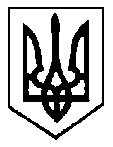 БІЛКІВСЬКА СІЛЬСЬКА РАДА ХУСТСЬКОГО РАЙОНУ ЗАКАРПАТСЬКОЇ ОБЛАСТІВиконавчий  комітет                                                           РІШЕННЯ21 березня 2022 року 	                                                                     № 14село Білки Про надання статусу дитини – сироти      Розглянувши документи, надані службою у справах дітей Білківської сільської ради, відповідно до статей 5,11,12 Закону України «Про забезпечення організаційно-правових умов соціального захисту дітей-сиріт та дітей, позбавлених батьківського піклування», п.22,23, пп.1 п.24 « Порядок провадження органами опіки та піклування діяльності, пов'язаної захистом прав дитини», затвердженого Постановою Кабінету Міністрів України № 866 від 24.09.2008 р. «Питання діяльності органів опіки та піклування, пов'язаної із захистом прав дитини», керуючись ст.40, ч.1 ст.52 ч.6 ст. 59 Закону України «Про місцеве самоврядування в Україні», виконавчий комітет Білківської сільської ради    ВИРІШИВ:   1. Надати статус дитини-сироти Чудлаю Василю Валерійовичу, 16.09.2006 року народження (паспорт громадянина України у формі ID-картки, дата видачі 23.10.2020 року, запис №20060916-06231, документ 005362059, місце народження с.Білки, Іршавський район, Закарпатська область), у зв'язку із: - смертю матері Улинець Марини Петрівни (свідоцтво про смерть серія І-ФМ №140555, видане 14.09.2012 року виконкомом Білківської сільської ради Іршавського району Закарпатської області );- смертю батька Чудлая Валерія Васильовича  (свідоцтво про смерть серія І-ФМ №321923, видане 27.02.2022 року виконкомом Білківської сільської ради Іршавського району Закарпатської області ).   2. Контроль за виконання цього рішення покласти на начальника служби у справах дітей Білківської сільської ради Сочка Ганну Петрівну.Сільський голова                                                               Василь ЗЕЙКАН